Publicado en Santiago de chile el 06/07/2021 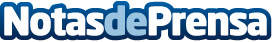 Alberto Álvaro Egaña reelegido presidente de la Escuela Chilena de CoachingEl día 27 de Mayo, Alberto Alvaro Egaña fue reelegido por unanimidad en la reunión ordinaria del directorio, presidente de la Escuela Chilena de Coaching, ubicada en SantiagoDatos de contacto:Alberto Alvaro Egaña955917088Nota de prensa publicada en: https://www.notasdeprensa.es/alberto-alvaro-egana-reelegido-presidente-de Categorias: Finanzas Emprendedores Recursos humanos Otros Servicios http://www.notasdeprensa.es